М.С. Пляцковский. Тюлентяй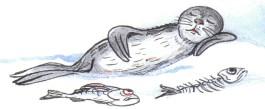 Тюлентяй — это тюлень. Он в стране Тюлений живёт. Далеко-далеко на Севере, где голубые ледяные горы по студёному океану плавают, где холодная пурга свистит свою протяжную песню, где от снега вся земля белая-пребелая.
Тюлентяй не злой. Не кусается. Никого не обижает. Только очень ленивый. Такой ленивый, что об этом стоит рассказать.
Ныряют его друзья в воде, рыбу ловят, а Тюлентяй лежит на льдине, не шевелится даже. Откроет пасть и ждёт, чтобы рыба сама в неё прыгнула.—   Эй, Тюлентяй! — кричат тюлени. — Хватит спать! Ты так всю рыбу проспишь!
—   Не просплю! — отвечает Тюлентяй. Зевнёт, на другой бок повернётся и продолжает дремать.
Однажды с ним такая история случилась. Пригласили Тюлентяя на именины. Все гости собрались. Только его нет.
—  Опять проспал, наверно... — решила именинница. Тут один маленький тюленёнок пришлёпал и пищит:
— Льдину в океан унесло! Льдину в океан унесло! — Какую льдину? — всполошились тюлени. — Ту самую, на которой Тюлентяй спит! Поспешили тюлени на помощь. Но льдины и след
простыл. Ни льдины, ни Тюлентяя. —  Жалко беднягу, — сказал старый-престарый тюлень. — Хотя он и лодырь порядочный, а жалко всё-таки!
Но через полгода льдину снова к берегу прибило. Смотрят тюлени, глазам не верят: лежит на боку Тю-лентяй и посапывает как ни в чём не бывало. Даже усом не ведёт.
—  Здравствуй, Тюлентяй! С возвращением! — закричали наперебой тюлени.
Тюлентяй только зевнул разочек и пробурчал сонно:
—  Не ме... шай... те спать...
Вот какой лентяй Тюлентяй! Даже за полгода не выспался!Вопросы к тексту:Кто такой Тюлентяй? Расскажите о нем.Похож ли Тюлентяй на человека? Обоснуйте свой ответ.Как вы относитесь к качествам его характера? Похож ли он чем-то на вас?Назовите жанр этого произведения (роман, рассказ, поэма, сказка, лирическое стихотворение, баллада)В чем мораль этого произведения? (что хотел донести до читателя автор)М. С. Пляцковский. Умка хочет летать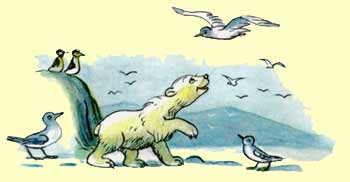 Маленький Умка - белый медвежонок - сказал маме:- Я хочу летать.- А ты попробуй, - ответила Большая Медведица. - Может, у тебя и получится.- Но я же не умею, - вздохнул Умка. Большая Медведица ласково потрепала сынка за ухо и показала на гагар, сидящих на скале.- Смотри, как летают птицы. У них это получается. А я пойду рыбу ловить. Ушла Большая Медведица, а Маленький Умка остался один и стал наблюдать за гагарами.Гагары сидели. Гагары кричали. Гагары летали над медвежонком. А он провожал их грустным взглядом, задрав к небу свою остроно- сую мордочку.«Наверно, можно взлететь... с разбегу», - решил Умка.Он быстро-быстро засеменил лапами по снегу, но вместо того чтобы взлететь, перекувыркнулся столько раз, что у него даже голова закружилась.«Нет, что-то не то», - подумал Умка, встал, отряхнулся от снега и заковылял к той самой скале, на которой гагары шумели.«Попробую лучше со скалы взлететь, как эти самые гагары. Со скалы-то каждый полетит?» - расхрабрился Умка.Кое-как удалось медвежонку вскарабкаться на скалу. Закрыл он от страха глаза, замахал лапами и... прыгнул. Хорошо еще, что угодил Умка прямо в сугроб и не очень ушибся. Выбрался он из сугроба и ворчит:- С этой скалы можно полететь... только на землю!.. А я хочу - в небо? Постоял Умка, постоял.Постоял Умка, постоял. За ухом лапой почесал и говорит сам себе:- Эти птицы, видно, потому летают, что у них есть крылья. Подожду, когда у меня вырастут. А пока пойду поучусь у мамы рыбу ловить.Вопросы к тексту:Кто такой Умка? Расскажите о нем.Похож ли Умка на человека? Обоснуйте.Как вы относитесь к качествам его характера? Похож ли он чем-то на вас?Назовите жанр этого произведения (роман, рассказ, поэма, сказка, лирическое стихотворение, баллада)В чем мораль этого произведения? (что хотел донести до читателя автор)